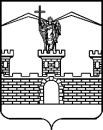 АДМИНИСТРАЦИЯ ЛАБИНСКОГО ГОРОДСКОГО ПОСЕЛЕНИЯЛАБИНСКОГО РАЙОНАП О С Т А Н О В Л Е Н И Е от 21.01.2019										                  № 45г. ЛабинскОб установлении размера платы за жилое помещениеВ целях исполнения требований пункта 4 статьи 158 Жилищного кодекса Российской Федерации от 29 декабря 2004 года № 188-ФЗ (в редакции                          от 29 июля 2018 года), руководствуясь приказом Министерства строительства и жилищно-коммунального хозяйства Российской федерации от 6 апреля                       2018 года № 213/пр «Об утверждении Методических рекомендаций по установлению размера платы за содержание жилого помещения для собственников жилых помещений, которые не приняли решение о выборе способа управления многоквартирным домом, решение об установлении размера платы за содержание жилого помещения, а также по установлению порядка определения предельных индексов изменения размера такой платы»                      п о с т а н о в л я ю:1.	Установить размер платы за содержание жилого помещения для       собственников жилых помещений, которые не приняли решение о выборе   способа управления многоквартирным домом, решение об установлении      размера платы за содержание жилого помещения (прилагается).2.	Предельный индекс изменения размера платы за содержание жилого помещения для собственников жилых помещений, которые не приняли            решение о выборе способа управления многоквартирным домом, решение об установлении размера платы за содержание жилого помещения, определять равным индексу потребительских цен.3.	Отделу делопроизводства администрации (Переходько) настоящее постановление опубликовать на сайте «Лабинск-официальный» по адресу: http://лабинск-официальный.рф и разместить на официальном сайте администрации Лабинского городского поселения Лабинского района http://www.labinsk-city.ru в информационно-телекоммуникационной сети «Интернет».4.	Контроль за выполнением настоящего постановления возложить на        заместителя главы администрации Лабинского городского поселения                  Лабинского района (вопросы жилищно-коммунального хозяйства, чрезвычайных ситуаций и благоустройства) С.В. Шеремет.5.	Постановление вступает в силу со дня его подписания.Глава администрацииЛабинского городского поселения					           А.Н. КургановРАЗМЕРплаты за содержание жилого помещения для собственников жилыхпомещений, которые не приняли решение о выборе способа управления многоквартирным домом, решение об установлении размера платы за содержание жилого помещенияЗаместитель главы администрации	Лабинского городского поселения    			           	С.В. ШереметПРИЛОЖЕНИЕУТВЕРЖДЕНпостановлением администрацииЛабинского городского поселенияЛабинского районаот 21.01.2019 № 45Перечень домовПо степени благоустройства (руб.)По степени благоустройства (руб.)Перечень домовИмеющие все виды благоустройства, без лифта и мусоропроводаИмеющие все виды благоустройства, лифтами и мусоропроводаМногоквартирные дома со сроком эксплуатации                       до 20 лет, материал стен кирпич10Многоквартирные дома со сроком эксплуатации                         от 21 до 50 лет, материал стен кирпич11,29Многоквартирные дома со сроком эксплуатации более      50 лет, материал стен кирпич9,81Многоквартирные дома со сроком эксплуатации                         от 21 до 50 лет, материал стен крупнопанельные9,92Многоквартирные дома со сроком эксплуатации более  50 лет, материал стен крупнопанельные12,51Многоквартирные дома со сроком эксплуатации                          до 20 лет, материал стен крупнопанельные13,23Многоквартирные дома со сроком эксплуатации                   до 20 лет, материал стен кирпич20,655